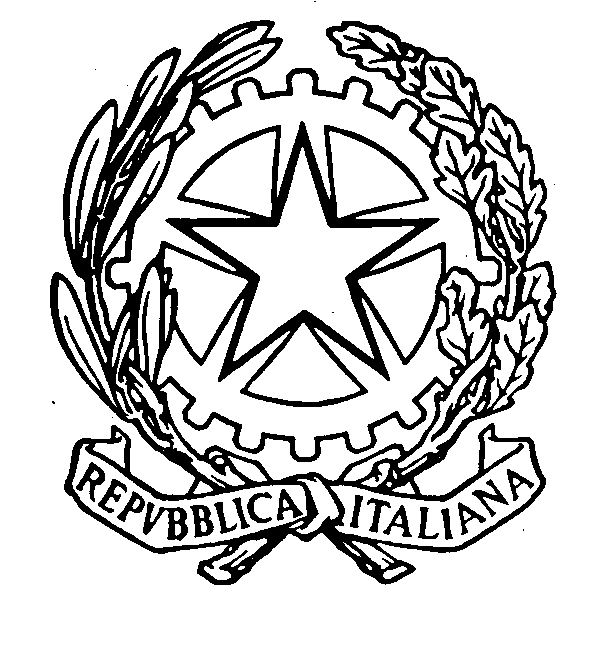 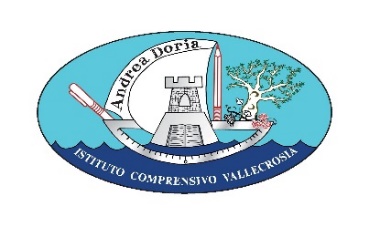                COMPRENSIVO 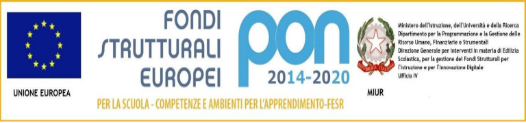    “A.DORIA”- VALLECROSIA (IM)            CRITERI DI PRECEDENZA NELL’AMMISSIONE  PER L’ ISCRIZIONE ALLA CLASSE 1^ DELLA SCUOLA PRIMARIA(IN CASO DI RICHIESTE DI ISCRIZIONE IN ECCEDENZA)anno scolastico 2022/2023ALUNNO /A    ………………………………………………………………………………………………………AMBITO  TERRITORIALE (max 10 punti)1) Residente nel Comune                                        punti 10                  ================================2)Se non è residente  ma  un genitore e/o  entrambi   lavorano  nel Comune                                          punti  02                                          NUCELO   FAMILIARE   (max 08 punti)1) Mancanza di un genitore                                     punti  04                              2) Presenza di fratelli minori di 6 anni                    punti da  33) Presenza di fratelli frequentanti il plesso            punti  02                        4) Un genitore gravemente ammalato                     punti  03                               5) Presenza in famiglia di persona                  portatore di handicap                                           punti  02                  ESIGENZE DI LAVORO  (max 04 punti)1) Entrambi i genitori lavoratori                               punti  04                  2) Un solo genitore lavoratore                                  punti  02                                   PUNTEGGIO  TOTALE= ……………………….                                  DATA  E  FIRMA GENITORI ………………………………………………..………………………………………………………………………NOTE:PRECEDENZA ASSOLUTA : a) per i casi con diagnosi certificata ASLb)per i casi segnalati dall’Assistente Sociale e/o dal Tribunale dei Minori.La frequenza alle sezioni della scuola dell’infanzia non dà diritto ai non residenti, all’automatica iscrizione alla scuola primaria .PRECEDENZA DI ORDINE CRONOLOGICO : DATA DI NASCITA PER I NATI  NEL         PERIODO 1/1/2017- 30/4/2017Punto B2 – Il primo fratello assegna 1 punto, i seguenti  in successione, un punto in più. Dà luogo a punteggio         anche lo stato di gravidanza della madre a datare dal settimo mese alla data di apertura della scuola 